Kunst im Dorf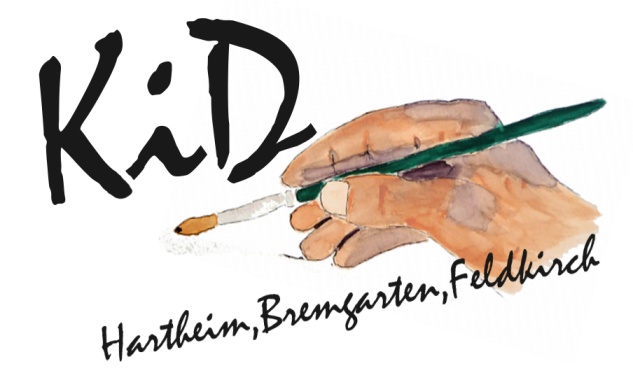 AnmeldungFür den 9. Kunstsonntag  in Hartheim am Rhein Vom 19. bis 20.  September 2015Samstag  14°° - 19°° Uhr  Sonntag 11°° - 17°° UhrName:Straße/Ort:Telefon/Fax:e-mail:Kunstrichtung:    Meine Kunstwerke sind:Die Kosten pro Teilnehmer betragen 45.-- €Regelungen	○Es werden ausschließlich selbsthergestellte Kunstwerke gezeigt.○Für seine Werke haftet jeder Anbieter selber, ebenso für Personen- und Sachschäden,    die durch ihn verursacht wurden.○Verursachter Müll muss selbst entsorgt werden.○Falls zwingende Gründe vorliegen, können sich Veranstaltungstermin, Öffnungszeiten    und Rahmenbedingungen ändern oder die Veranstaltung abgesagt werden.    Schadensersatzansprüche können nicht gestellt werden.Anmeldeschluss ist der 1. Febr.2015Datum:   Unterschrift:.............................http://kunst-im-dorf.jimdo.com